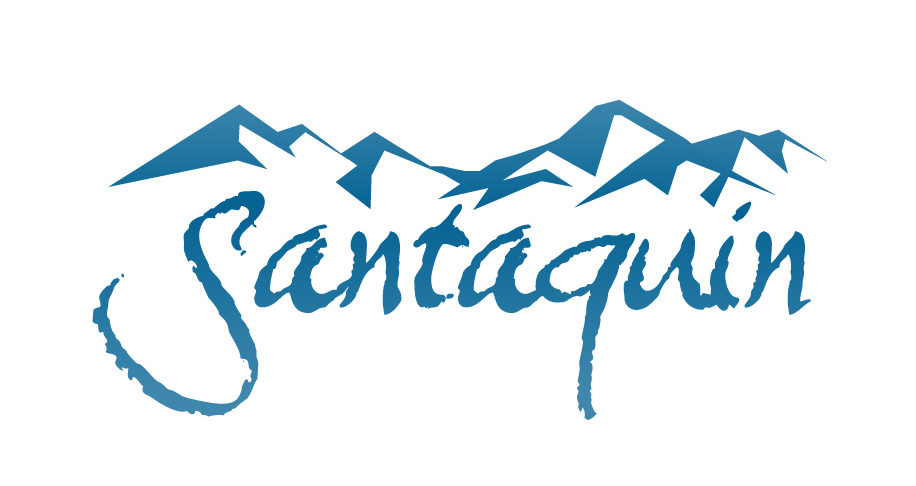 NOTICE OF PUBLIC HEARINGBudget AmendmentNotice is given that the Santaquin City Council will hold a Public Hearing on April 30, 2024 at approximately 7:00 PM at Santaquin City Hall at 110 S. Center Street, Santaquin UT 84655.The public is invited to participate in person or view electronically through the following website address: https://www.youtube.com/channel/UCTzZT_yW2H2Hd-58M2_ddSw The purpose of the Public Hearing numbered below is to receive public input for the consideration of the City Council: Santaquin FY 2023-2024 Budget Amendment #2The documents associated with these hearings will be available for inspection on the city website homepage at www.santaquin.org, no later than April 26, 2024.Certificate of PostingThe undersigned duly appointed City Recorder for the municipality of Santaquin City hereby certifies that a copy of the foregoing notice may be found at www.santaquin.org, in three physical locations (Santaquin City Public Safety Building, Zions Bank, Santaquin Post Office), and on the State of Utah’s Public Notice Website, https://www.utah.gov/pmn/index.html. A copy of the notice may also be requested by calling (801)754-1904.Dated this 19th day of April, 2024.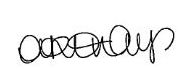  ________________________    	Amalie R. Ottley, City Recorder